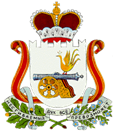 АДМИНИСТРАЦИЯГУСИНСКОГО СЕЛЬСКОГО ПОСЕЛЕНИЯКРАСНИНСКОГО РАЙОНА СМОЛЕНСКОЙ ОБЛАСТИ                                              Р А С П О Р Я Ж Е Н И Еот «09» марта 2021г.                                                                                         №16-рОб утверждении Плана проведенияпревентивных    мероприятий    попредупреждению    возникновенияприродных  пожаров на территории  Гусинского   сельского   поселенияКраснинского района  Смоленскойобласти   на  2021 год В целях предупреждения природных пожаров на территории Гусинского сельского поселения Краснинского района Смоленской области, уменьшения их последствий и своевременной организации тушения пожаров:         1. Утвердить план проведения превентивных  мероприятий  по предупреждению  возникновения природных   пожаров на территории   Гусинского сельского поселения Краснинского района Смоленской области  на 2021 год согласно приложению.        2. Контроль за выполнением данного распоряжения оставляю за собой.Глава муниципального образованияГусинского сельского поселенияКраснинского района Смоленской области                               Н.В. Хлебникова                                                                     Приложениек распоряжению Администрации                                                                 Гусинского сельского поселенияКраснинского района Смоленской области                                                                   от_________2021 года   №_____Планпроведения  превентивных  мероприятий  по предупреждению  возникновения  природных пожаров на территории  Гусинского сельского поселения  Краснинского района Смоленской области№п/пНаименование мероприятияСрок исполнения Ответственные заисполнение1.Провести корректировку паспортов пожарной безопасности населенных пунктов, подтвержденных угрозе перехода на них природных пожаровдо 06.04.2021Глава муниципального образования Гусинского сельского поселения2.Осуществление контроля за состоянием противопожарных разрывов и минерализованных полос вокруг населенных пунктов, при необходимости - проведение работ по их созданию и обновлению ПостоянноГлава муниципального образования Гусинского сельского поселения3.Организация работы по  проверке оснащённости  средствами пожаротушения добровольных пожарных дружин в сельских поселениях. до 13.04.2021Глава муниципального образования Гусинского сельского поселеия4.Организация  мероприятий по обучению населения  мерам  пожарной безопасности и  распространению  пожарно-технических знаний  с вручением гражданам агитационных материалов  и памяток ПостоянноГлава муниципального образования Гусинского сельского поселения,начальник ОНД по Краснинскому району  (по согласованию)5.Проведение разъяснительной работы с населением по запрещению и недопущению палов сухой травы и растительности ПостоянноГлава муниципального образования Гусинского сельского поселения,начальник ОНД по Краснинскому району  (по согласованию)6.Проведение внеплановых заседаний Комиссии по предупреждению и ликвидации чрезвычайных ситуаций и обеспечению пожарной безопасности  В случае необходимостиПредседатель  Комиссии по предупреждению и ликвидации чрезвычайных ситуаций и обеспечению пожарной безопасности